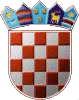        REPUBLIKA HRVATSKAKRAPINSKO ZAGORSKA ŽUPANIJA      OPĆINA VELIKO TRGOVIŠĆE              OPĆINSKO VIJEĆE					 KLASA:021-01/21-01/23 UR.BROJ: 2197/05-05-21-10			 Veliko Trgovišće,  15.06.2021.g.	Na temelju  članka   35. Statuta općine Veliko Trgovišće ("Službeni glasnik Krapinsko - zagorske županije“ broj: 23/09, 8/13, 6/18, 17/20, 7/21. - pročišćeni    tekst, 8/21.)  Općinsko vijeće općine Veliko Trgovišće na 1.  konstituirajućoj  sjednici   održanoj  dana   15.  lipnja   2021.g.  donijelo je O  D  L  U  K  U o  izboru   predsjednice Općinskog vijeća   I	      ŠTEFICA KUKOLJA  iz Jezera Klanječkog 51, izabire  se na  dužnost  predsjednice Općinskog vijeća  općine Veliko Trgovišće. II           Ova Odluka objavit će se u „Službenom glasniku Krapinsko zagorske županije“.						  PREDSJEDNICA   					         OPĆINSKOG  VIJEĆA					          Štefica Kukolja,ing.građ.DOSTAVLJA SE:Štefica KukoljaEvidencija, ovdjeArhiva, ovdje